辽宁省省直事业单位2022年上半年集中面向社会公开招聘工作人员考试考生报名系统操作指南2022-04-14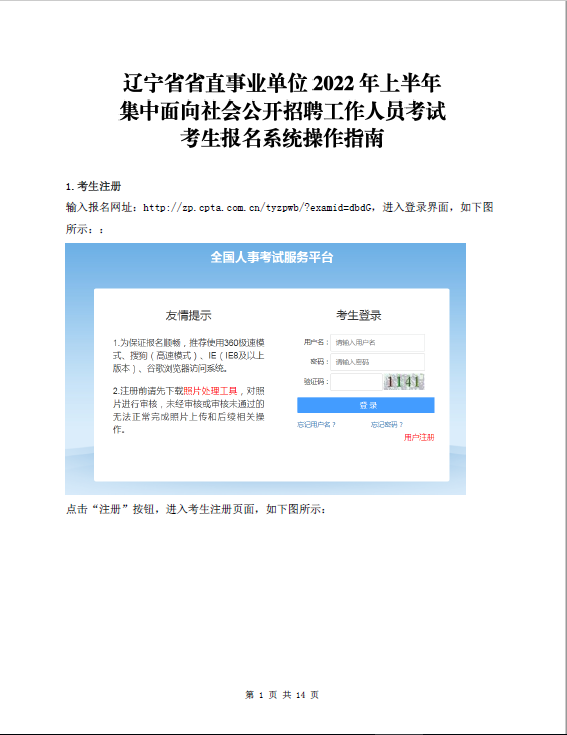 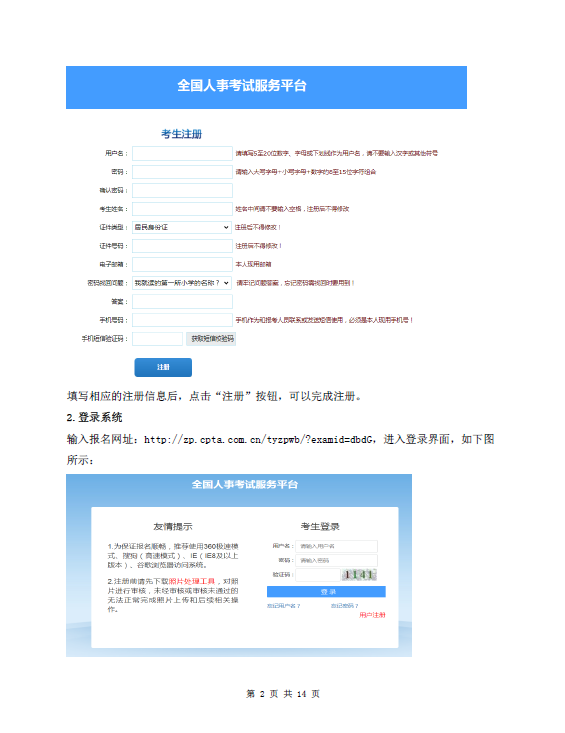 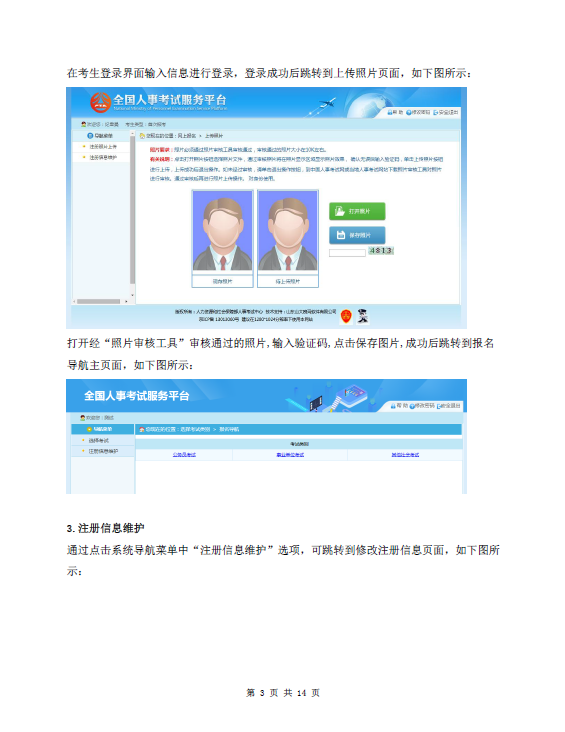 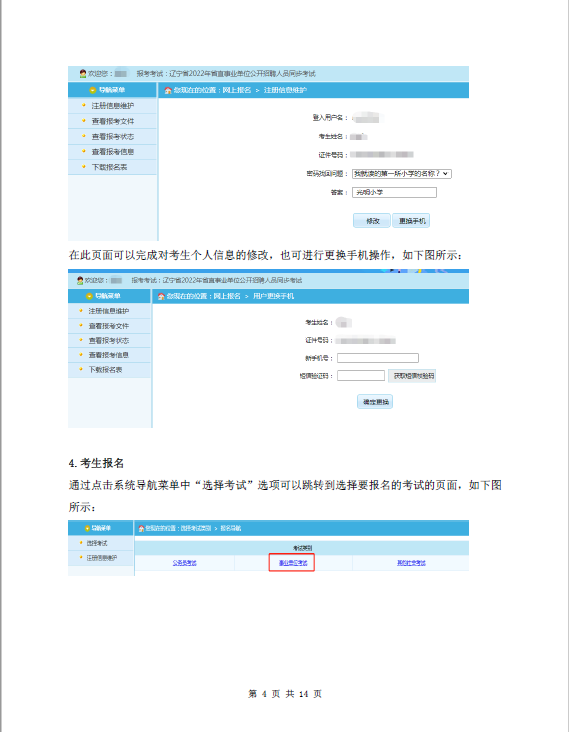 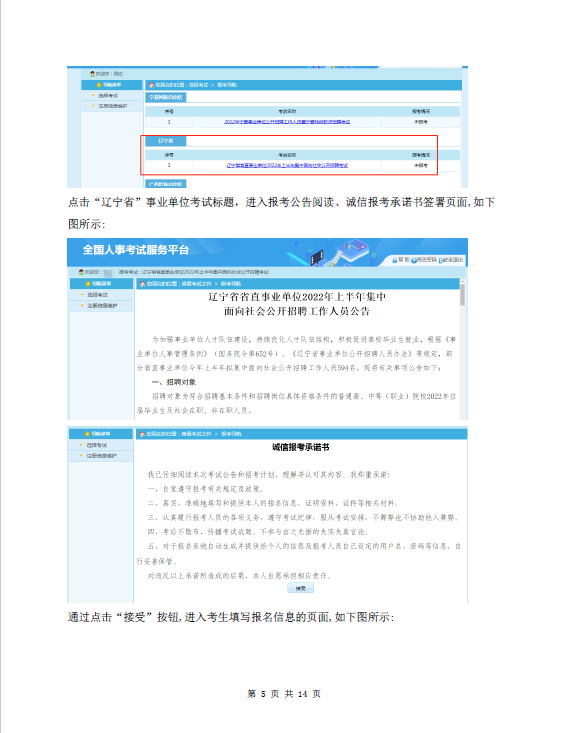 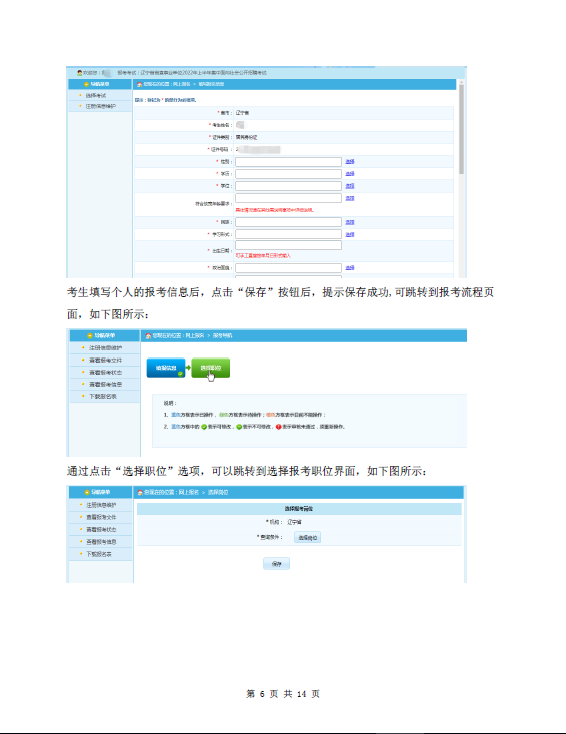 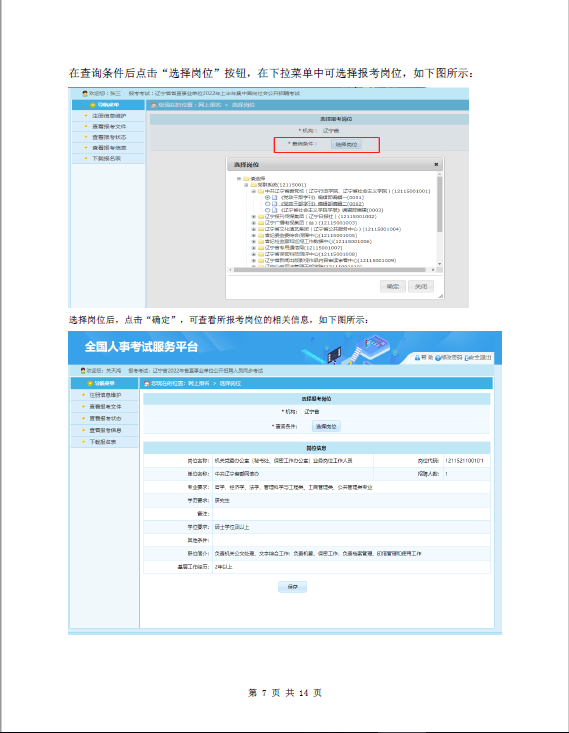 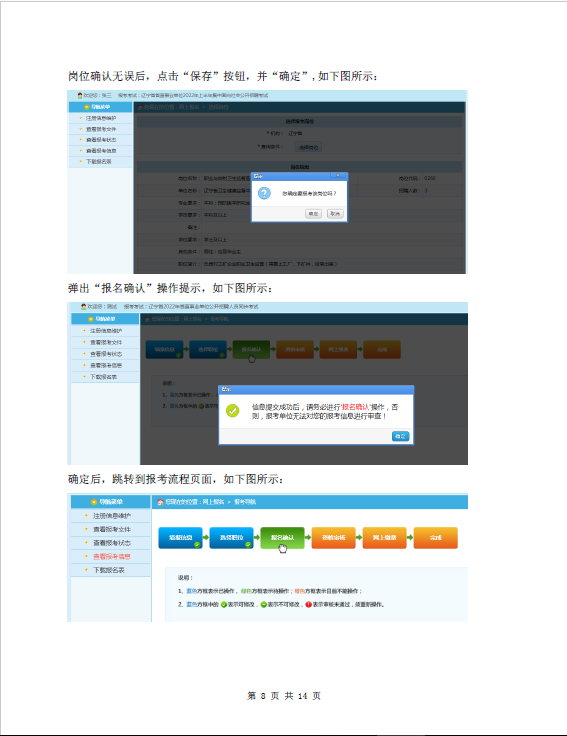 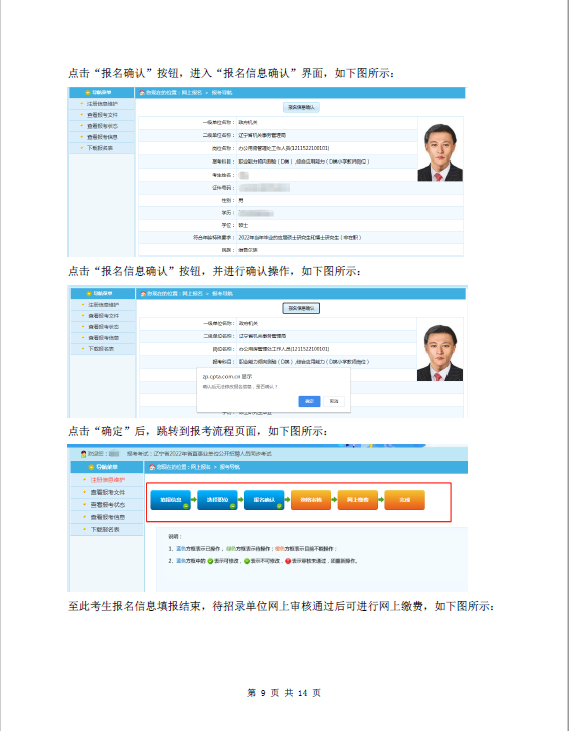 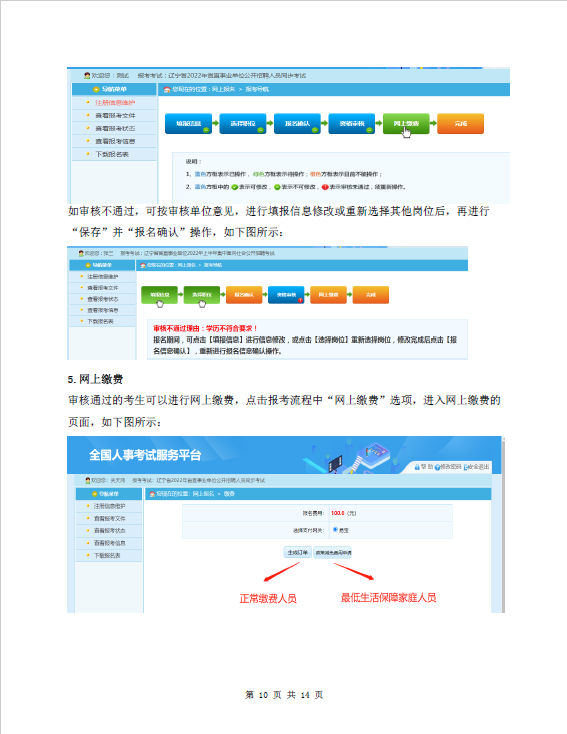 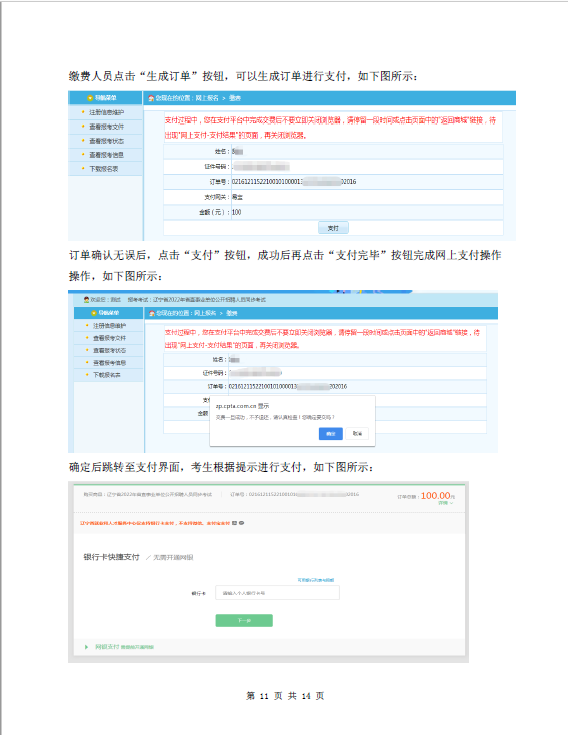 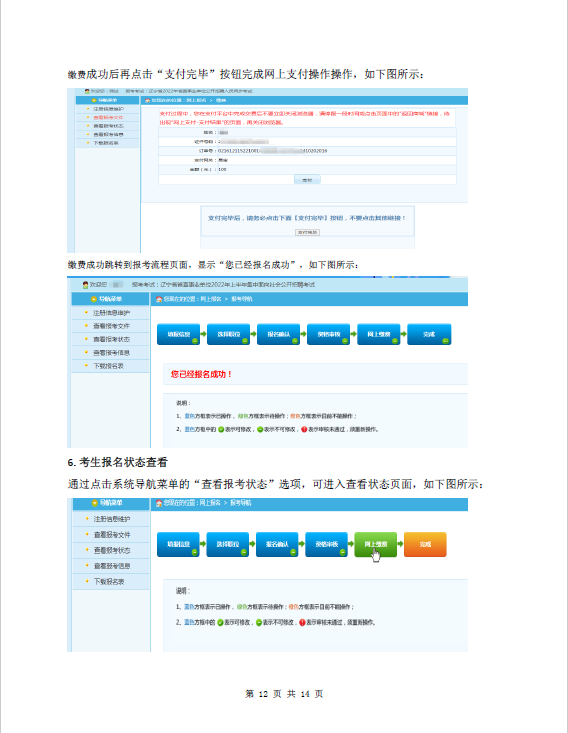 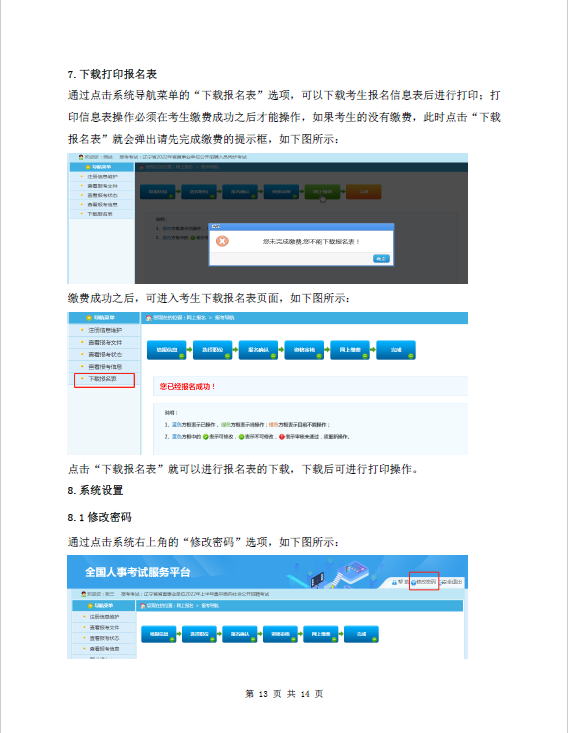 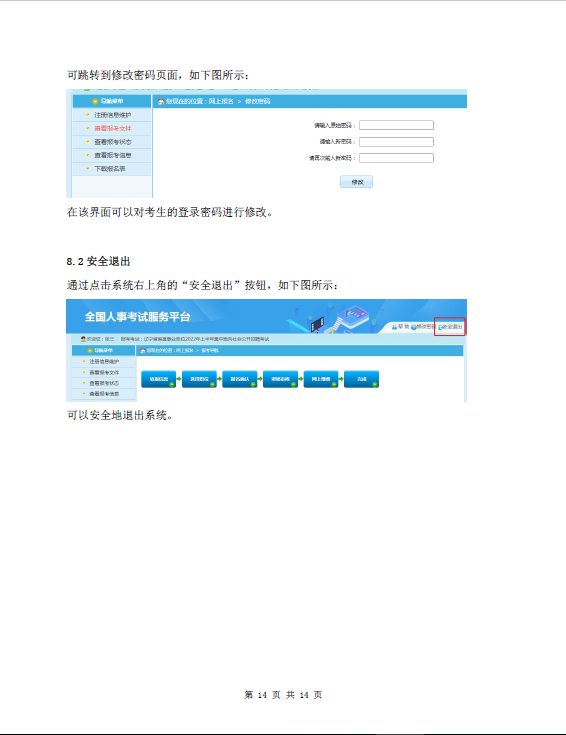 